LEMBAR PERSETUJUANMEDIA INSTAGRAM SEBAGAI MEDIA PROMOSI OBJEK WISATA CILETUH-PALABUHANRATU UNESCO GLOBAL GEOPARKOlehFajrian Ramdhani142050383SKRIPSIUntuk Memenuhi Salah Satu Syarat Ujian Guna Memperoleh Gelar Sarjana Pada Program Studi Ilmu Komunikasi Telah disetujui oleh Pembimbing pada tanggal Seperti tertera dibawah iniBandung, 14 Mei 2018Menyetujui,Pembimbing,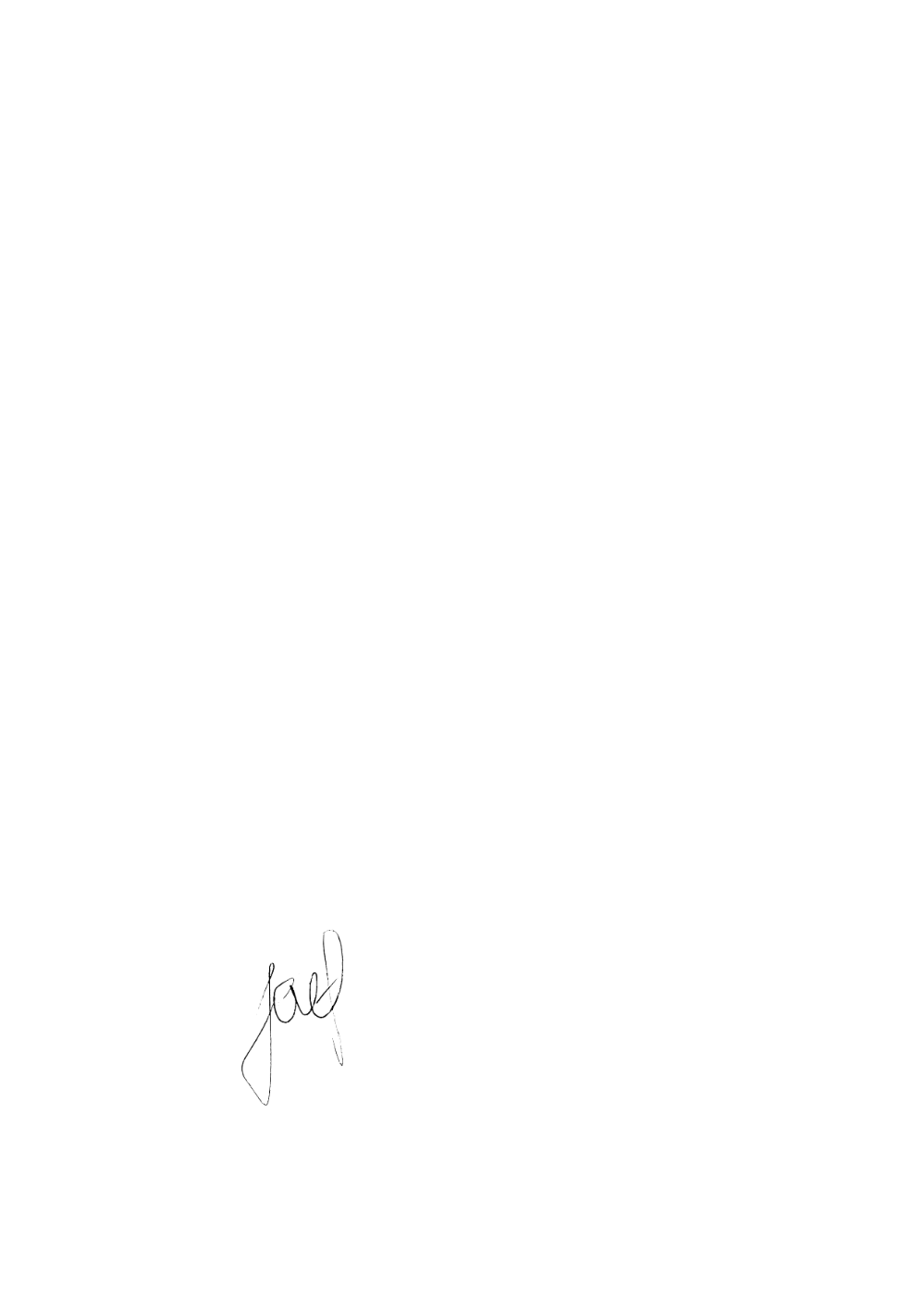 (Dr. H. Asep Saefudin., M.Si)Mengetahui,Ketua Program Studi Ilmu Komunikasi			Dekan FISIP UNPAS(Hj. Yulia Segarwati, Dra., M.Si)			          (M. Budiana, S.IP., M.Si)